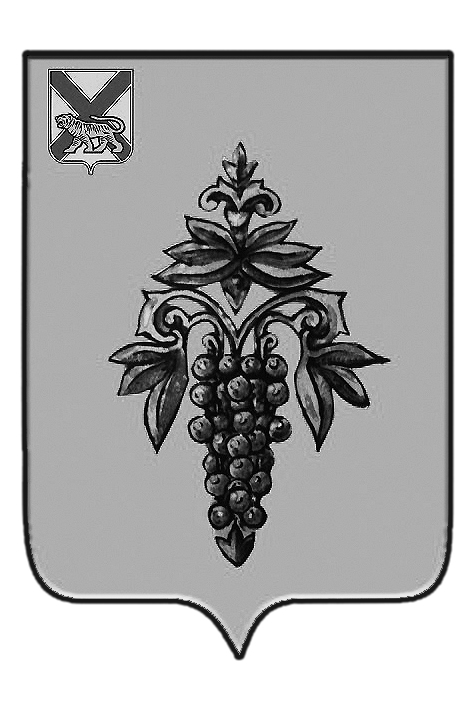 ДУМА ЧУГУЕВСКОГО МУНИЦИПАЛЬНОГО РАЙОНА Р  Е  Ш  Е  Н  И  ЕОт 29.03.2019г.                                                                                                      № 442Рассмотрев правовую экспертизу от 14.11.2018 № 31/4128 «на решение думы Чугуевского муниципального района от 31.08.2017 № 242 – НПА «О порядке поступления в органы местного самоуправления Чугуевского муниципального района обращений,  заявлений и уведомлений, являющихся основаниями для проведения заседания комиссии по соблюдению требований к служебному поведению муниципальных служащих и урегулированию конфликта интересов» (в редакции решений от 25.12.2017 № 298-НПА, от 07.05.2018 № 337-НПА, от 04.09.2018 № 373-НПА), представленную Правовым департаментом Администрации Приморского края, руководствуясь статьей  17 Устава Чугуевского муниципального района, Дума Чугуевского муниципального района РЕШИЛА:	1. Принять решение «О внесении изменений в решение  Думы Чугуевского муниципального района от 31.08.2017 № 242-НПА «О порядке поступления в органы местного самоуправления Чугуевского муниципального района обращений,  заявлений и уведомлений, являющихся основаниями для проведения заседания комиссии по соблюдению требований к служебному поведению муниципальных служащих и урегулированию конфликта интересов» (в редакции решений от 25.12.2017 № 298-НПА, от 07.05.2018 № 337-НПА, от 04.09.2018 № 373-НПА)» (прилагается).	2. Направить настоящее решение главе Чугуевского муниципального района для подписания и опубликования.ДУМА ЧУГУЕВСКОГО МУНИЦИПАЛЬНОГО РАЙОНА Р Е  Ш  Е  Н  И  ЕПринято Думой Чугуевского муниципального района «29» марта  2019 годаСтатья 1.	Внести в решение  Думы Чугуевского муниципального района от 31.08.2017 № 242-НПА « О порядке поступления в органы местного самоуправления Чугуевского муниципального района обращений,  заявлений и уведомлений, являющихся основаниями для проведения заседания комиссии по соблюдению требований к служебному поведению муниципальных служащих и урегулированию конфликта интересов» (в редакции решений от 25.12.2017 № 298-НПА, от 07.05.2018 № 337-НПА, от 04.09.2018 № 373-НПА) следующие изменения:	- подпункт «в» пункта 4.1. Порядка слова «в соответствующим органе» заменить словами «в соответствующем органе», а также после слов «Чугуевского муниципального района» дополнить словами «, или иного решения».Статья 2.	Настоящее решение вступает в силу со дня его официального опубликования.«03» апреля 2019 г.№ 442 - НПАО внесении изменений в решение  Думы Чугуевского муниципального района от 31.08.2017 № 242-НПА «О порядке поступления в органы местного самоуправления Чугуевского муниципального района обращений,  заявлений и уведомлений, являющихся основаниями для проведения заседания комиссии по соблюдению требований к служебному поведению муниципальных служащих и урегулированию конфликта интересов» (в редакции решений от 25.12.2017 № 298-НПА, от 07.05.2018 № 337-НПА, от 04.09.2018 № 373-НПА)Председатель ДумыЧугуевского муниципального района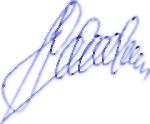 П.И.ФедоренкоО внесении изменений в решение  Думы Чугуевского муниципального района от 31.08.2017 № 242-НПА «О порядке поступления в органы местного самоуправления Чугуевского муниципального района обращений,  заявлений и уведомлений, являющихся основаниями для проведения заседания комиссии по соблюдению требований к служебному поведению муниципальных служащих и урегулированию конфликта интересов» (в редакции решений от 25.12.2017 № 298-НПА, от 07.05.2018 № 337-НПА, от 04.09.2018 № 373-НПА)Глава Чугуевского муниципального районаР.Ю.Деменев